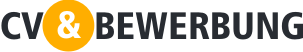 Pflegeheim RosengartenZ.Hd. Abteilungsleiterin Anna Schultz00.00.0000Brauchen Sie einen fröhlichen Mitarbeiter für den Aktivitäts-bereich zwischen 12 bis 18 Uhr oder 24 Std. pro Woche?Sehr geehrte Frau Schultz,eine erfahrene Pflegehelferin sucht Branchenwechsel wegen eines chronischen Rückenleidens, will aber immer noch gerne mit Menschen und besonders älteren Menschen arbeiten.In Verbindung mit dem ”Hamburger Modell” bekam ich die Möglichkeit, beim Pflegeheim Rosengarten in Dresden zu arbeiten. Es war der beste Job seit vielen Jahren und es wurde mir dadurch auch bestätigt, dass ich mich auf dem richtigen Weg befinde.Im täglichen Kontakt mit den älteren Menschen kann ich bei verschiedenen Aufgaben helfen, z.B. beim Lesen der Zeitung, Lösen von Kreuzworträtseln und beim Brettspielen. Dieses wird von den Bewohnern oft als sehr bereichernd empfunden. Ein Spaziergang gibt oft neue Energie und hat eine positive Auswirkung auf den Alltag. Soll der Tisch gedeckt oder aufgeräumt werden, bin ich gut darin, die Bewohner für die Aufgabe zu motivieren. Ich würde mich selbst als eine aktive und engagierte Person bezeichnen, besonders wenn es sich um die Dinge geht, mit denen ich mich beschäftige. Als Person bin ich extrovertiert, habe einen guten Humor, bin hilfsbereit und strahle in stressigen Situationen eine natürliche Ruhe aus.Vertrauen zu erschaffen und gute Relationen zu den Bewohnern, Kollegen und Angehörigen fällt mir leicht und war ein Teil meiner täglichen Arbeit als Pflegehelferin. Ich bin empathisch und gut darin, Beobachtungen zu implementieren.In meinem Alltag lege ich großen Wert auf einen guten Umgangston - Mir gleitet die Arbeit leichter von der Hand, wenn der Umgang informell und munter ist.Ich werde Sie in der nächsten Woche kontaktieren um zu hören, ob mein Profil in Ihre täglichen Arbeitsroutinen passt.Mit freundlichen GrüβenMalene Test	Testweg 25 – 70100 StuttgartHandy: 014 25 14 25 – malene@test.de